Heber-Overgaard Fire District     	    EMPLOYMENT APPLICATION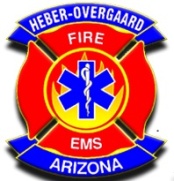 2061 Lumber Valley RdPo Box 1010Overgaard Az. 85933(928) 535-4346	     fax# 928-535-3175	                                 M.BILLING@HOFDAZ.COM				                                     Please type or print neatly in ink.					All requested information must be furnished.				Be sure to sign the application.					     Billing Office ClerkA resume may be submitted, however you must				complete all information on this application.	APPLICATION DATE:				NAME:								 	   Are you over 18 years of age? ______		LAST		            FIRST	                           MIDDLEADDRESS:															STREET/APT#					CITY			STATE		ZIP CODEMAILING ADDRESS:_________________________________________________________________________TELEPHONE (____)		       CELL (____)		               CELL CARRIER:			E-MAIL ADDRESS:												Have you ever been convicted of a criminal offense, including traffic violations?    YES ____  NO ____If yes, please describe or explain: (a YES will not necessarily bar you from employment) 				EDUCATION													High School Diploma or GED?  YES ____  NO ____ High School_______________ Graduation Date:__________Circle highest grade completed:    8   9   10   11   12      College:    1   2   3   4   5   6Names of Colleges or Universities Attended         From  /  To             Degree		Major or Field of Study	Other Schools:  Technical, Trade, etc.		From  /  To		Courses or Field of Study		Registrations / Certifications / Licenses / Special Skills:								EMPLOYMENT HISTORY											Provide the following information for your past and current employers, assignments, military and volunteer activities, starting with the most recent (use additional sheets if necessary).  Explain any gaps in employment in comments section on the last page.										EMPLOYER									TELEPHONE										(                   )ADDRESS						CITY			STATE		ZIPCODEPOSITION/JOB TITLE					SUPERVISOR				SALARYDATES EMPLOYED			REASONS FOR LEAVINGFROM		TOMay we contact your present employer/supervisor    YES ____  NO ____EMPLOYER									TELEPHONE										(                   )ADDRESS						CITY			STATE		ZIPCODEPOSITION/JOB TITLE					SUPERVISOR				SALARYDATES EMPLOYED			REASONS FOR LEAVINGFROM		TOEMPLOYER									TELEPHONE										(                   )ADDRESS						CITY			STATE		ZIPCODEPOSITION/JOB TITLE					SUPERVISOR				SALARYDATES EMPLOYED			REASONS FOR LEAVINGFROM		TOEMPLOYER									TELEPHONE										(                   )ADDRESS						CITY			STATE		ZIPCODEPOSITION/JOB TITLE					SUPERVISOR				SALARYDATES EMPLOYED			REASONS FOR LEAVINGFROM		TOEMPLOYER									TELEPHONE										(                   )ADDRESS						CITY			STATE		ZIPCODEPOSITION/JOB TITLE					SUPERVISOR				SALARYDATES EMPLOYED			REASONS FOR LEAVINGFROM		TOEmployment History Comments:											NOTICE TO APPLICANTSMEDICAL EXAMINATION A medical examination may be required for employment for this position and an offer of employment will be contingent upon successful completion of the medical examination.PHYSICAL ABILITY EXAMINATIONA job related physical ability examination may be required for the position.  This examination is administered to ensure that the applicant has the minimum physical ability to meet the job requirements.  DRUG AND ALCOHOL SCREENINGThe Heber-Overgaard Fire District has established a drug-free workplace.  Screening tests for illegal drugs and alcohol may be required before hiring and during your employment.BACKGROUND CHECKSThe Heber-Overgaard Fire District requires criminal and driving history background checks prior to employment.  This procedure includes fingerprinting by a law enforcement agency of the employers choice.  (This process may be at the applicant’s expense)REFERENCESThe Heber-Overgaard Fire District reserves the right to contact and obtain information from all references, employers, educational institutions and to otherwise verify that accuracy of the information contained in this application.  As the applicant, you hereby release the Heber-Overgaard Fire District from any and all liability for seeking, gathering and using such information and all other persons, corporations and organizations for furnishing such information.MEMBERSHIP REQUIREMENTSThe Heber-Overgaard Fire District requires all employees to be legal United States Citizens and be a minimum of 18 years of age.  All employees must be able to obtain and retain a valid Arizona Driver’s License.  Other requirements may also apply at time of employment.EQUAL OPPORTUNITY EMPLOYMENTThe Heber-Overgaard Fire District is an equal opportunity employer.  The District does not discriminate against any applicant or employee based on race, color, religion, sex, age, national origin, or physical or mental handicap.This application does not constitute an agreement or contract for employment for any specified period or definite duration.  This application is current for 90 days or the open employment period specified on the employment posting.  I hereby certify that all questions on this application are true, and I understand and agree that any misstatement or omission of material facts contained in this application and materials attached may disqualify me or be cause for dismissal from employment with the Heber-Overgaard Fire District. I also understand that it is my responsibility to keep the Heber-Overgaard Fire District advised of any change of address and once submitted, this form and all materials attached, becomes property of the Heber-Overgaard Fire District.  SIGNATURE 								  DATE 					